REQUERIMENTO Nº       /2017ASSUNTO: Solicita informações a respeito do Centro de Reabilitação e Fisioterapia. Senhor Presidente,CONSIDERANDO, que a piscina do Centro de Reabilitação e Fisioterapia está sem funcionar, fazendo com que algumas pessoas procurassem esse vereador para solicitar esclarecimentos. CONSIDERANDO, que sem a piscina diversos tratamentos são interrompidos, causando prejuízo a saúde dos pacientes.REQUEIRO, nos termos regimentais, após aprovação do Nobre e Soberano Plenário, que sejam enviadas a essa casa de leis as seguintes informações:Quais os motivos da interrupção da utilização da piscina?Quais os tratamentos interrompidos pela falta do equipamento?Qual é a previsão para a solução do problema?Sala das Sessões, 13 de setembro, de 2017.Edvaldo HungaroVereador - PDT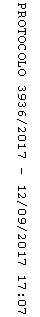 